Krakow, 30 January 2019Addressee:Multi Channel Systems MCS GmbHAspenhaustrabe 2172770 ReutlingenGermanyConcerns a tender from the branch of science, conducted as a procedure to issue an invitation for submission of offer, pursuant to the art. 4d sec. 1 point 1 of the Act of 29 January 2004 ‘Public Procurement Law’, hereinafter referred to as the ‘PPL’ (consolidated text: Polish Journal of Laws of 2018 item 1986, as amended) and the Act of 23th April  1964 – Civil Code (Polish Journal of Laws of 2018, item 1025 as amended). The Object of the order covers delivery multi-electrode array (MEA) workstation for recording and analyzing data from two 60-electrode MEAs. with integrated data acquisition for recording from 120 MEA electrodes and 8 additional analog channels.The notification of results of the procurement procedure.Dear Sir or Madam,Due to completed evaluation process of the bids submitted within the aforementioned tender, we hereby inform that the offer Multi Channel Systems MCS GmbH, Aspenhaustrabe 21, 72770 Reutlingen, Germany, has been chosen as the best one, for amount of 52 814.00 EUR net.The respective contract with a chosen supplier will be signed after a day this notice is sent.We kindly ask for an immediate confirmation that the notification thereof has been delivered to you. The confirmation shall be sent by fax on the number: +4812-663-39-14 or by e-mail onto the address: piotr.molczyk@uj.edu.pl.In case of not delivery of above mentioned confirmation from the Contractor, for evidence proceedings the Purchaser will present a fax or e-mail proof of shipment.Yours faithfully,Piotr MolczykRecipients:Addressee.The Purchaser website.Ad acta.Public Procurement Office of the Jagiellonian Universityul. Straszewskiego 25/2, 31-113 Krakówtel. +4812-663-39-03, fax  +4812-663-39-14;e-mail: bzp@uj.edu.pl www.uj.edu.plwww.przetargi.uj.edu.pl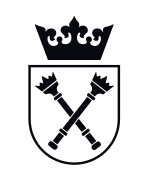 